ПРОТОКОЛ №20заседания членов комиссии «по ЖКХ, капитальному ремонту, контролю за качеством работы управляющих компаний, архитектуре, архитектурному облику городов, благоустройству территорий, дорожному хозяйству и транспорту» Общественной палаты г.о.Королев26.12.2019г.							г.о.КоролевВремя проведения: 18:00Председательствующий: председатель комиссии М.Н. Белозерова Присутствовали: Ф. Марусов– член комиссии;        З.В. Джобава – член комиссии;        В.Якимова - член комиссии.Слушали председателя комиссии М.Н.Белозерову, которая зачитала повестку заседания.РЕШИЛИ: утвердить повестку дняРезультат голосования: 4 «за» - единогласно		ПОВЕСТКА ДНЯВопрос 1: Итоги работы комиссии за декабрь  месяц, рассмотрение обращений жителей города в ОП.Вопрос 2. Итоги работы за 2019г.По первому вопросу.Председатель комиссии подвела итоги работы комиссии за декабрь месяц. Так же были представлены к рассмотрению обращения жителей города в ОП по направлению  работы Комиссии №1.За отчетный период комиссия провела 20 общественных мониторингов (общественных  проверок), 2 заседания комиссии. По итогам всех направлений работы за декабрь месяц комиссия провела и участвовала в 37 мероприятиях. По представленным обращениям в ОП были намечены мероприятия.Председатель комиссии М.Н.Белозерова поблагодарила членов комиссии за активную работу в составе Общественной палаты. По второму вопросу.Председатель комиссии М.Н.Белозерова подвела итоги работы комиссии за 2019 год.Всего за год членами комиссии было проведено мониторингов, проверок -  212,  заседаний комиссии-24, 7 раз  приняли участие в Круглых столах и 43 раза принимали участие в региональных мероприятиях, Конференциях.РЕШИЛИ:Оба отчета приняты к сведению.Председателя комиссии  «по ЖКХ, капитальному ремонту, контролю за качеством работы управляющих компаний, архитектуре, архитектурному облику городов, благоустройству территорий, дорожному хозяйству и транспорту» Общественной палаты г.о.Королев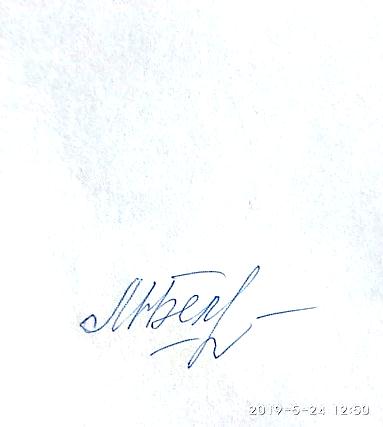 М.Н.Белозерова